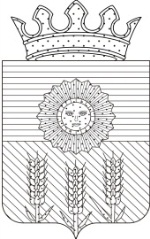 Муниципальное бюджетное общеобразовательное учреждение«Бикбардинская основная общеобразовательная школа»П Р И К А ЗВ соответствии с приказом Министерства просвещения Российской Федерации от 27 ноября 2020 № 678 «Об утверждении Порядка проведения всероссийской олимпиады школьников», приказом Министерства образования и науки Пермского края от 24 августа 2021 г. №26-01-06-858 «О проведении всероссийской олимпиады школьников в Пермском крае в 2021-2022 учебном году», письмом Министерства образования и науки Пермского края от 26.08.2021 г. № 26-36-вн-1258 «О проведении всероссийской олимпиады школьников в Пермском крае в 2021/2022 учебном году», приказа Управление муниципальными учреждениями администрации Куединского муниципального округа Пермского края  № 550 от 02.09.2021 года «О проведение школьного и муниципального этапов всероссийской олимпиады школьников в 2021-2022 учебном году», а также в целях выявления и развития у обучающихся творческих способностей, интереса к научной (научно-исследовательской) деятельности, пропаганды научных знаний ПРИКАЗЫВАЮ: Провести школьный этап всероссийской олимпиады школьников (далее -олимпиада) с 15 сентября по 29 октября 2021 года. Организовать проведение школьного этапа олимпиады для обучающихся 5-9 классов по предметам:2. Назначить куратором школьного этапа олимпиады заместителя директора по УВР Шутову Наталю Михайловну; 3. Ознакомить с Порядком проведения всероссийской олимпиады школьников- педагогов, учащихся и их родителей (законных представителей) до проведения школьного этапа олимпиады, информировав через официальную страницу сайта школы; 4. Организовать проведение школьного этапа олимпиады по общеобразовательным предметам «русский язык» и «математика» для обучающихся 4-х классов; 5. Организовать Шутовой Наталье Михайловне, заместителю директора по УВР, заполнение базы данных в информационной системе поддержки проведения олимпиады на территории Пермского края https://regionolymp.ru/ в срок не позднее 27 октября 2021 года; 6. Организовать Шутовой Наталье Михайловне, заместителю директора по УВР, сбор и хранение заявлений/согласий родителей (законных представителей) обучающихся, заявивших о своём участии в олимпиаде, об ознакомлении с Порядком проведения всероссийской олимпиады школьников в Пермском крае, утверждённым приказом Министерства просвещения Российской Федерации от 27 ноября 2020 г. № 678 и согласие на публикацию персональных данных, касающихся олимпиады, в том числе в сети «Интернет», не позднее чем за 3 календарных дня до начала проведения соответствующего этапа олимпиады; 7. Предусмотреть стимулирующие выплаты педагогам, работающим в составе жюри школьного, муниципального этапа всероссийской олимпиады школьников; 8. Предоставить Шутовой Наталье Михайловне, заместителю директора по УВР в районный методический центр отчёт об участии в школьном этапе олимпиады в соответствии с указанной формой в срок до 27 октября 2021 года по e-mail: balovina2015@yandex.ru. 9. Направлять учащихся школ для участия в муниципальном этапе олимпиады только в соответствии со списком участников, который формируется на основании рейтинга. 10. Утвердить состав организационного комитета – Шутова Н.М., Бардасова Л.А., Гоголева Е.Н., Мурзанаева М.Г., Мокерова Г.А.11. Утвердить состав жюри:литература - Галямова Е.В., Шутова Н.М., Гоголева Е.Н.астрономия - Мокерова Г.А.,  Шутова Н.М., Тапаева Е.Робществознание  - Гоголева Е.Н., Шутова Н.М., Мурзанаева М.Гматематика - Мокерова Г.А.,  Гоголева Е.Н., Тапаева Е.Рфизика - Мокерова Г.А.,  Гоголева Е.Н., Тапаева Е.Рбиология - Мокерова Г.А.,  Шутова Н.М., Новикова Р.Т.право - Гоголева Е.Н., Шутова Н.М., Бадртдинова Р.А.физическая культура – Меляхматов Р.Б., Шутова Н.М., Новикова Р.Т.история - Гоголева Е.Н., Шутова Н.М., Бардасова Л.А.химия -  Мокерова Г.А., Бардасова Л.А., Шутова Н.М.искусство (МХК) – Мурзанаева М.Г., Бардасова Л.А., Шутова Н.М.технология  - Бардасова Л.А., Мурзанаева М.Г., Шутова Н.М.экология - Мокерова Г.А.,  Шутова Н.М., Бардасова Л.А.русский язык – Галямова Е.В., Шутова Н.М., Гоголева Е.Н.экономика - Мокерова Г.А.,  Шутова Н.М., Бардасова Л.А.география - Шутова Н.М., Бардасова Л.А., Гоголева Е.Н.информатика и ИКТ - Мокерова Г.А.,  Шутова Н.М., Тапаева Е.РОБЖ - Меляхматов Р.Б., Шутова Н.М., Бардасова Л.А.Директор школы:  				                                           Р.Б. МеляхматовС приказом ознакомлен: 06.09.2021                                       № 112- одс. Бикбардас. Бикбардас. Бикбардас. БикбардаО проведение школьногоэтапа всероссийской олимпиадышкольников в 2021-2022 учебном годуО проведение школьногоэтапа всероссийской олимпиадышкольников в 2021-2022 учебном годуО проведение школьногоэтапа всероссийской олимпиадышкольников в 2021-2022 учебном годуО проведение школьногоэтапа всероссийской олимпиадышкольников в 2021-2022 учебном годулитература астрономия обществознание математикафизикабиологияправо физическая культура история химия искусство (МХК) технологияэкология русский язык экономикагеография информатика и ИКТ основы безопасности жизнедеятельности 22 сентября23 сентября24 сентября27 сентября29 сентября30 сентября5 октября    6 октября7 октября8 октября8 октября12 октября13 октября14 октября15 октября19октября20 октября22 октябряФ.И.О.Подпись Число Шутова Н.М.Бадртдинова Р.А.Бардасова Л.А.Галямова Е.Н.Гоголева Е.Н.Новикова Р.Т.Мокерова Г.А.Мурзанаева М.Г.Тапаева Е.Р.